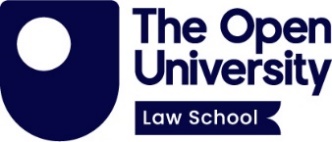 The Identities, Citizenship and Justice Research Cluster of The Open University Law School is pleased to announce the introduction of our 2024 online seminar series. Our cluster considers issues such as what it means to belong or be excluded from community; the psychology of belonging; how identities are felt, formed, or socially constructed; what it means to be a citizen; how communities foster belonging through promotion of social good; and immigration, asylum law and forced migration. Click on this link for details of the series. The seminars in this series include:Seminar 1 Law, citizenship, and female representation: 1 May 12.00-13.00  Seminar 1 booking detailsDr. Caroline Derry - Time, law, and the masculine citizenDr. Sophie Doherty - Mary Ann McCracken and Winifred Carney: representing social justice activists in Ireland Seminar 2 Art and Citizenship [click on the link for details]: 8 May 12.00-13.00Seminar 2 booking detailsProfessor Umut Erel - Migrants Performing Citizenship: Participatory Theatre and Walking Methods for ResearchDr. Agnes.Czajka - Art, Migration and the Production of Radical Democratic CitizenshipSeminar 3 Refugees in Europe [click on the link for details]: 15 May 12.00-13.00Seminar 3 booking details Dr. Neil Graffin - Control and criminalisation of maritime search and rescue in the Mediterranean Dr. Chiara Berneri - Private sponsorship of refugees in Europe Please note that the seminars will be hosted on Microsoft Teams and a link will be sent prior to each seminar.  